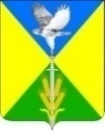 Совет Вольненского сельского поселенияУспенского района39 очередная сессияРЕШЕНИЕот 15.06.2022г.				                            № 141с. ВольноеО внесении изменений и дополнений в решение Совета Вольненского сельского поселения Успенского района от 26.12.2019г. № 29 «Об утверждении Порядка и условий предоставления в аренду муниципального имущества Вольненского сельского поселения Успенского района, включенного в Перечень муниципального имущества субъектами малого и среднего предпринимательства и организациям, образующим инфраструктуру поддержки субъектов малого и среднего предпринимательства»В целях реализации государственной политики в области развития малого и среднего предпринимательства в Вольненском сельском поселения Успенского района, в соответствии с Федеральным законом от 6 октября 2003 года № 131-ФЗ «Об общих принципах организации местного самоуправления в Российской Федерации», Федеральным законом от 24 июля 2007 года № 209-ФЗ «О развитии малого и среднего предпринимательства в Российской Федерации», Совет Вольненского сельского поселения Успенского района, решил:1. Внести изменения и дополнения в решение Совета Вольненского сельского поселения Успенского района от 26.12.2019г. № 29 «Об утверждении Порядка и условий предоставления в аренду муниципального имущества Вольненского сельского поселения Успенского района, включенного в Перечень муниципального имущества субъектами малого и среднего предпринимательства и организациям, образующим инфраструктуру поддержки субъектов малого и среднего предпринимательства» (далее – Решение), изложив приложение к данному Решению в следующей редакции согласно приложению к настоящему решению.2. Обнародовать настоящее решение в соответствии с Уставом Вольненского сельского поселения Успенского района и разместить на официальном сайте Вольненского сельского поселения Успенского района.3. Контроль за выполнением настоящего решения возложить на председателя постоянной комиссии по социально-экономическим вопросам и бюджету, финансам, налогам и распоряжению муниципальной собственностью Совета Вольненского сельского поселения Успенского района. 4. Решение вступает в силу на следующий день со дня его официального обнародования.Глава Вольненского сельского поселенияУспенского района                                                                        Д.А. КочураПредседатель Совета ВольненскогоСельского поселения Успенского района 							А.М. Порутчикова«Приложение  к решению СоветаВольненского сельского поселения Успенского районаПорядок и условия предоставления в аренду муниципального имущества Вольненского сельского поселения Успенского района, включенного в Перечень муниципального имущества субъектами малого и среднего предпринимательства и организациям, образующим инфраструктуру поддержки субъектов малого и среднего предпринимательстваОБЩИЕ ПОЛОЖЕНИЯ1.1. Настоящий Порядок регламентирует условия предоставления в аренду муниципального имущества Вольненского сельского поселения Успенского района, включенного в Перечень муниципального имущества субъектами малого и среднего предпринимательства и организациям, образующим инфраструктуру поддержки субъектов малого и среднего предпринимательства.1.2. Муниципальное имущество, включенное в Перечень имущества, может быть использовано только в целях предоставления его во владение и (или) в пользование на долгосрочной основе субъектам малого и среднего предпринимательства и организациям, образующим инфраструктуру поддержки субъектов малого и среднего предпринимательства, а так же физическим лицам, не являющимся индивидуальными предпринимателями применяющим специальный налоговый режим «Налог на профессиональный доход».1.3. Муниципальное имущество, включенное в Перечень имущества, должно использоваться по целевому назначению.1.4. Запрещается продажа имущества, переданного субъектам малого и среднего предпринимательства и организациям, образующим инфраструктуру поддержки субъектов малого и среднего предпринимательства а так же физическим лицам, не являющимся индивидуальными предпринимателями применяющим специальный налоговый режим «Налог на профессиональный доход», переуступка прав пользования им, передача прав пользования им в залог и внесение прав пользования в уставный капитал любых других субъектов хозяйственной деятельности.1.5. Муниципальное имущество, включенное в Перечень, не подлежит отчуждению в частную собственность, в том числе в собственность субъектов малого или среднего предпринимательства, а так же физических лиц, не являющихся индивидуальными предпринимателями применяющих специальный налоговый режим «Налог на профессиональный доход», арендующих это имущество.2. ПОРЯДОК И УСЛОВИЯ ПРЕДОСТАВЛЕНИЯ В АРЕНДУ МУНИЦИПАЛЬНОГО ИМУЩЕСТВА ВОЛЬНЕНСКОГО СЕЛЬСКОГО ПОСЕЛЕНИЯ УСПЕНСКОГО РАЙОНА, ВКЛЮЧЕННОГО В ПЕРЕЧЕНЬ ИМУЩЕСТВА.2.1. Передача во временное владение и (или) пользование муниципального имущества, включенного в Перечень, осуществляется в соответствии с федеральными законами, решением Совета Вольненского сельского поселения Успенского района от 3 декабря 2011 года №156 «Об утверждении Положения о порядке управления, владения, пользования и распоряжения объектами муниципальной собственности муниципального образования Вольненское сельское Успенского района» (с изменениями и дополнениями).2.2. Предоставление в аренду помещений, включенных в Перечень имущества, осуществляется на основании договора аренды, заключаемого по итогам торгов, участниками которых могут быть только субъекты малого и среднего бизнеса, а так же физические лица, не являющиеся индивидуальными предпринимателями применяющие специальный налоговый режим «Налог на профессиональный доход».2.3. Субъекты, претендующие на получение в аренду помещений, включенных в перечень имущества, должны относиться к категориям субъектов малого и среднего предпринимательства и соответствовать условиям, установленным статьей 4  и статьей 14 Федерального закона от 24.07.2007 N 209-ФЗ "О развитии малого и среднего предпринимательства в Российской Федерации".2.4. При определении размера арендной платы производится независимая оценка. 2.5. Не могут претендовать на получение в аренду помещений, включенных в Перечень имущества, субъекты малого и среднего бизнеса, а так же физические лица, не являющиеся индивидуальными предпринимателями применяющие специальный налоговый режим «Налог на профессиональный доход»:- находящиеся в стадии реорганизации, ликвидации или банкротства в соответствии с законодательством Российской Федерации;- имеющие задолженность по налогам и сборам в бюджет всех уровней и во внебюджетные фонды;- сообщившие о себе недостоверные сведения.2.6. Отказ в предоставлении в аренду помещений, включенных в Перечень имущества, может быть обжалован субъектами в судебном порядке.»Глава Вольненского сельского поселенияУспенского района                                                                        Д.А. КочураПредседатель Совета ВольненскогоСельского поселения Успенского района 							А.М. Порутчикова